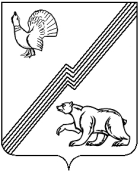 АДМИНИСТРАЦИЯ ГОРОДА ЮГОРСКАХанты-Мансийского автономного округа - ЮгрыПОСТАНОВЛЕНИЕот 26 мая 2022 года 								      № 1056-п Об определении уполномоченного органапо осуществлению отдельного государственного полномочия Ханты-Мансийского автономногоокруга - Югры по организации мероприятийпри осуществлении деятельности по обращениюс животными без владельцев на территории города ЮгорскаВ соответствии с Федеральным законом от 06.10.2003 № 131-ФЗ                   «Об общих принципах организации местного самоуправления в Российской Федерации», Законом Ханты-Мансийского автономного округа - Югры                  от 18.10.2019 № 60-оз «О регулировании отдельных отношений в области обращения с животными на территории Ханты-Мансийского автономного округа – Югры», Законом Ханты-Мансийского автономного округа - Югры от 10.12.2019 № 89-оз «О наделении органов местного самоуправления муниципальных образований Ханты-Мансийского автономного                      округа - Югры отдельным государственным полномочием Ханты-Мансийского автономного округа - Югры по организации мероприятий при осуществлении деятельности по обращению с животными без владельцев», Уставом города Югорска, в целях защиты животных, укрепления нравственности, соблюдения принципов гуманности, обеспечения безопасности и иных прав и законных интересов граждан при обращении с животными:1. Определить Департамент жилищно-коммунального и строительного комплекса администрации города Югорска уполномоченным органом                   по осуществлению отдельного государственного полномочия Ханты-Мансийского автономного округа - Югры  по организации мероприятий при осуществлении деятельности по обращению с животными без владельцев на территории города Югорска.2. Опубликовать постановление в официальном печатном издании города Югорска и разместить на официальном сайте органов местного самоуправления города Югорска.3. Контроль за выполнением постановления возложить на заместителя директора-начальника юридического отдела департамента жилищно-коммунального и строительного комплекса О.С. Валинурову. Глава города Югорска	                                                    А.Ю. Харлов 